During the period from 03/01/2020 to 03/31/2020 the Commission accepted applications to assign call signs to, or change the call signs of the following broadcast stations. Call Signs Reserved for Pending Sales Applicants New or Modified Call SignsPUBLIC NOTICE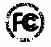 PUBLIC NOTICEReport No. 637Media Bureau Call Sign Actions04/15/2020Call SignServiceRequested ByCityStateFile-NumberFormer Call SignWEBRAMKENMORE BROADCASTING COMMUNICATIONS, INC.NIAGARA FALLSNY20200309AAJWJJLWOHAFMHOLY FAMILY COMMUNICATIONS, INCADAOH20191209AAGWONBRow NumberEffective DateCall SignServiceAssigned ToCityStateFile NumberFormer Call Sign103/01/2020WHZPAMMAINEINVESTS, LLCVEAZIEMEWCYR203/02/2020KFOWAMMAIN STREET BROADCASTING, INC.WASECAMNKOWZ303/02/2020KOWZFMBLOOMING PRAIRIE FARM RADIO INC.BLOOMING PRAIRIEMNKOWZ-FM403/02/2020KQSY-LPLPCHANNEL 7 OF CORPUS CHRISTI, INC.CORPUS CHRISTITXKCBO-LD503/02/2020KRBPFMRADIO BILINGUE, INC.PRESIDIOTX20071016AEYNew603/03/2020KDNTFMNORTH TEXAS RADIO GROUP, L.P.OAKWOODTXKETW703/03/2020WCXSAMFIORINI BROADCASTING LLCARCADIAFLWFLN803/04/2020KRIXFMGALLEGOS, EDUARDOPORT ISABELTXKLME903/04/2020WICUAMLILLY BROADCASTING OF PENNSYLVANIA LLCWARRENPAWNAE1003/04/2020WKPAFMEDUCATIONAL MEDIA FOUNDATIONPORT MATILDAPAWKVB1103/04/2020WKVBFMENTERCOM LICENSE, LLCWESTBOROUGHMAWBZU1203/04/2020WNAEFMLILLY BROADCASTING OF PENNSYLVANIA LLCCLARENDONPAWKNB1303/06/2020WHTPAMMAINEINVESTS, LLCGARDINERMEWJYE1403/06/2020WHTP-FMFMMAINESTREAM MEDIA, LLCKENNEBUNKPORTMEWHTP1503/09/2020KPROFMRCA BROADCASTING, LLCMARSHALLTXKCUL-FM1603/09/2020KRDH-LDLDHC2 LPTV HOLDINGS, INC.CRIPPLE CREEK, ETC.COK05MD-D1703/11/2020WPBS-TVDTST. LAWRENCE VALLEY EDUCATIONAL TV COUNCIL, INCWATERTOWNNYWPBS-DT1803/12/2020WKWOFMEDUCATIONAL MEDIA FOUNDATIONWOOSTEROH20191230AABWCWS-FM1903/13/2020WXKDAMBRANTLEY BROADCAST ASSOCIATES, LLCBRANTLEYALWEZZ2003/16/2020WMOGAMMISSISSIPPI BROADCASTERSMERIDIANMSWALT2103/18/2020WXCK-LPLPSUNCOAST BROADCASTING OF LAFAYETTE COUNTYCHIEFLANDFLW33BL2203/19/2020WSHP-FMFMRADIO TRAINING NETWORK, INC.EASLEYSCWTOB-FM2303/20/2020KKGKAMLOTUS BROADCASTING CORP.LAS VEGASNVKRLV2403/20/2020KRLVAMLOTUS BROADCASTING CORP.LAS VEGASNVKBAD2503/20/2020WJNAFMAUGUSTA RADIO FELLOWSHIP INSTITUTE, INC.WESTMINSTERSC20191009AAGWVGC2603/31/2020WYXRFMCROSSTOWN RADIO PARTNERSHIP, INC.MEMPHISTNBALED-20200219AAFWUMR-F C C-